Amman, Petra, Aqaba, Wadi Rum y Mar MuertoOpcionalmente podrás dormir en una Capsula en medio del desierto de Wadi Rum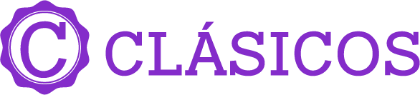 Duración: 8 díasLlegadas:  miércoles y domingos a abril 2021 (en servicio compartido)Llegadas: Diarias a abril 2021 (en servicio privado)Día 01:  AMMAN: Llegada al aeropuerto de Amman. Encuentro y asistencia en el aeropuerto. Traslado al hotel. Alojamiento. Día 02:  AMMAN – AJLUN JERASH – AMMAN: Desayuno y salida para realizar una visita al Castillo de Ajlun, fortaleza construida en 1185 y reconstruido más tarde en el siglo XIII, por los mamelucos después de su destrucción por los mongoles. Es un castillo de la época de los cruzados, situado en lo alto de la montaña y desde el que se contempla una hermosa vista. Continuación para realizar la visita de Jerash, una de las ciudades de la Decápolis. Jerash se encuentra al norte de Amman, aproximadamente a 45 km y a una hora de distancia por carretera. Durante la excursión, visitaremos el Arco de Triunfo, la plaza ovalada, el cardo, la columnata, el templo de Afrodita y finalizando, el teatro romano, con una maravillosa acústica. La conservación de las ruinas de Jerash, actualmente aun sorprende, pudiendo tener una idea muy acertada de cómo eran las ciudades en la época. Al finalizar la visita, regreso a Amman. Cena y alojamiento en el hotel.Día 03:  AMMAN – CITY TOUR – MADABA - MT NEBO – UM EL RASSAS – PETRA: Desayuno y salida para hacer la visita panorámica de la ciudad de Amman y continuación a Madaba para visitar la Iglesia Ortodoxa de San Jorge, donde se encuentra el primer mapa-mosaico de Palestina. Continuación hacia el Monte Nebo para admirar la vista panorámica del Valle del Jordán y del Mar Muerto desde la montaña. Este lugar es importante porque fue el último lugar visitado por Moisés y desde donde el profeta divisó la tierra prometida, a la que nunca llegaría. Por la tarde, Continuación a Umm Er Rasas, antiguo campamento romano que data de los siglos III al IX, con vestigios romanos, bizantinos y de las primeras épocas musulmanas. Las ruinas del sitio arqueológico, aún pendiente de excavaciones, cuenta con más de una decena de templos cristianos, algunos de ellos, con suelos de mosaico en buenas condiciones, destacando la Iglesia de San Esteban. Continuación a Petra. Cena y AlojamientoDía 04:  PETRA - PEQUEÑA PETRA – WADI RUM: Día completo dedicado a la visita de la ciudad rosa, la capital de los Nabateos. Durante la visita, conoceremos los más importantes y representativos monumentos esculpidos en la roca por los Nabateos. Comenzamos con El Tesoro, famoso e internacionalmente conocido monumento llevado al cine en una de las películas de Indiana Jones, las Tumbas de colores, las Tumbas reales, el Monasterio... Petra es uno de esos lugares del mundo en el que al menos hay que ir una vez en la vida.Por la tarde, después de la visita de Petra, salida hacia la cercana población de Al BEIDA, también conocida como LA PEQUEÑA PETRA. Visita de este caravanserais. A continuación, salida hacia el desierto de Wadi Rum. Llegada. Traslado al campamento beduino donde pernoctaran bajo las estrellas. (Incluido Tiendas estándar en el campamento) Si desean alojarse en las Tiendas capsulas consultar el suplemento. Cena y Alojamiento.Día 05: WADI RUM – AQABA: Desayuno. Tiempo libre. A media mañana, comenzaremos la visita de una de las reservas naturales más importantes de Oriente Medio. Estamos en el   desierto de Lawrence de Arabia. La visita dura dos horas, y se realiza en peculiares vehículos 4 x 4 conducidos por beduinos, (6 personas por coche) consiste en una pequeña incursión en el paisaje lunar de este desierto. En nuestro paseo observaremos las maravillas que ha hecho la naturaleza y la erosión con las rocas y la arena. Famoso también en el cine, con rodajes de películas enigmáticas, como Lawrence de Arabia o últimamente The Martian. Al finalizar la visita, traslado a Aqaba, la capital del Sur. Tiempo libre. Cena y alojamiento.Día 06:  AQABA - MAR MUERTO: Desayuno. A la hora indicada, se realizará el traslado correspondiente al Mar Muerto. Llegada a su destino. Tiempo libre. Cena y alojamiento.Día 07:  MAR MUERTO: Desayuno. Dia libre para disfrutar del Spa natural más grande del mundo, así como de las instalaciones del hotel. Las salinas aguas del Mar Muerto, su flotabilidad, sus beneficios médicos y estéticos para aquellos clientes que han decidido su estancia final en el Mar Muerto. Cena y alojamiento. Día 08:  MAR MUERTO - AMMAN:Desayuno. Traslado al aeropuerto de Amman.  Fin del viaje y de nuestros servicios.PASAJEROS DE NACIONALIDAD MEXICANA REQUIEREN VISA PARA VISITAR JORDANIA. OTRAS NACIONALIDADES FAVOR DE CONSULTAR CON EL CONSULADO CORRESPONDIENTE.INCLUYE:Media Pensión en hoteles seleccionados (excepto 1ª. Noche, solo alojamiento)Alojamiento en hoteles seleccionadosTraslados, transporte, visitas y entradas incluidas en servicio compartido.Caballos en Petra (propina no incluida) en servicio compartido.Guía de habla española día 2 al 4 y asistencia en español por nuestros trasladistas en servicio compartido.Vehículos con aire acondicionado con capacidad controlada y previamente sanitizados.No Incluye:Vuelos internacionales México – Amman - MéxicoVisados de entradaPropinasBebidasNingún servicio indicado como opcional	Notas Importantes:El orden de las visitas está sujetas a cambios en destino, siempre otorgándose como fueron contratadas.En caso de contratación en servicios privados, todos serán ofrecidos en privado al número de personas contratado.HOTELES O SIMILARES HOTELES O SIMILARES HOTELES O SIMILARES HOTELES O SIMILARES NOCHES CIUDADES HOTEL CAT. 2AMMANDAYS INN/SULAF-TYCHE/OLIVE TREETBRISTOL/LANDMARKPKEMPINSKI/MILLENIUM/MOVENPICKS1PETRAP QUATTRO/PETRA CANAL/MOONTNABATEAN CASTLE/OLD VILLAGE/HAYAN ZAMANPMOVENPICK/MARRIOTS1AQABACITY TOWER/LA COSTATDOUBLE TREE HILTON/ORIXPMOVENPICKS1WADI RUM CAMPAMENTO EN EL DESIERTO (TIENDA STD)ÚNICA2MAR MUERTOHOLIDAY INNTHOLIDAY INNPMOVENPICK/MARRIOT/CROWN PLAZASTARIFAS EN USD POR PERSONA EN SERVICIO COMPARTIDOTARIFAS EN USD POR PERSONA EN SERVICIO COMPARTIDOTARIFAS EN USD POR PERSONA EN SERVICIO COMPARTIDOSERVICIOS EXLUSIVAMENTE TERRESTES (MINIMO 02 PASAJEROS)SERVICIOS EXLUSIVAMENTE TERRESTES (MINIMO 02 PASAJEROS)SERVICIOS EXLUSIVAMENTE TERRESTES (MINIMO 02 PASAJEROS)CATEGORIA TURISTADBL/TPLSGL30 MAY-27 AGO 2020/28 NOV-18 DEC 20201120154029 MAY 2020/28 AGO-27 NOV 2020/19 DIC 202012551675ENE-ABR 202113351785CATEGORIA PRIMERA30 MAY-27 AGO 2020/28 NOV-18 DEC 20201345194029 MAY 2020/28 AGO-27 NOV 2020/19 DIC 202015602155ENE-ABR 202116652300CATEGORIA SUPERIOR30 MAY-27 AGO 2020/28 NOV-18 DEC 20201480222029 MAY 2020/28 AGO-27 NOV 2020/19 DIC 202017652505ENE-ABR 202118852680SPTO. POR DOMRI EN CAPSULA EN WADI RUM170300SPTO. MEDIA PENSION (4 ALMUERZOS)120120LOS ALMUERZOS SE REALIZAN EN RESTAURANTES LOCALESTARIFAS EN USD POR PERSONA EN SERVICIO PRIVADOTARIFAS EN USD POR PERSONA EN SERVICIO PRIVADOTARIFAS EN USD POR PERSONA EN SERVICIO PRIVADOTARIFAS EN USD POR PERSONA EN SERVICIO PRIVADOSERVICIOS EXLUSIVAMENTE TERRESTES (MINIMO 02 PASAJEROS)SERVICIOS EXLUSIVAMENTE TERRESTES (MINIMO 02 PASAJEROS)SERVICIOS EXLUSIVAMENTE TERRESTES (MINIMO 02 PASAJEROS)SERVICIOS EXLUSIVAMENTE TERRESTES (MINIMO 02 PASAJEROS)01 AGO-31 DIC 2020 / MAR 202101 AGO-31 DIC 2020 / MAR 202101 AGO-31 DIC 2020 / MAR 202101 AGO-31 DIC 2020 / MAR 2021CATEGORIA PRIMERADBLTPLSGL2 PAX1685N/A04 PAX1760188023556-8 PAX1685N/AN/A01-30 ABR 202101-30 ABR 202101-30 ABR 202101-30 ABR 2021CATEGORIA PRIMERADBLTPLSGL2 PAX2300N/A41004 PAX1845197024706-8 PAX1770N/AN/A01 AGO-31 DIC 2020 / MAR 202101 AGO-31 DIC 2020 / MAR 202101 AGO-31 DIC 2020 / MAR 202101 AGO-31 DIC 2020 / MAR 2021CATEGORIA SUPERIOR2 PAX2345N/A41854 PAX1915203526556-8 PAX1840N/AN/A01-30 ABR 202101-30 ABR 202101-30 ABR 202101-30 ABR 2021CATEGORIA PRIMERADBLTPLSGL2 PAX2460N/A43954 PAX2005213527856-8 PAX1930N/AN/APRECIOS SUJETOS A DISPONIBILIDAD Y CAMBIO SIN PREVIO AVISOTARIFAS NO APLICAN PARA NAVIDAD, AÑO NUEVO, FERIAS, EVENTOS DEPORTIVOS Y SEMANA SANTA. CONSULTAR SUPLEMENTOVIGENCIA ABRIL 2021Precios pueden variar según los protocolos de seguridad y sanidad por el COVID-19.